القوى الكهرمغنطيسية   قانون لابلاصForces électromagnétiques  Loi de Laplace 1- القوة الكهرمغنطيسية قانون لابلاص عندما يوجد جزء من سلك موصل طوله l ، يمر فيه تيار كهربائي شدته I ثابتة ، في مجال مغناطيسي  ، فإنه يخضع لقوة كهرمغنطيسية تسمى قوة لابلاص ، تعبيرها هو : . مميزاتها هي :قواعد تحديد منحى قوة لابلاص2- بعض تطبيقات قوة لابلاص 1- مكبر الصوت الكهرديناميكي يتكون مكبر الصوت الكهرديناميكي من : وشيعة مرتبطة بغشاء موجود داخل مجال مغنطيسي  . عندما يمر التيار الكهربائي في الوشيعة تخضع كل لفة لقوة لابلاص عمودية على مستوى اللفة . - إذا كان التيار دوريا ، فإن يتغير منحها و شدتها باستمرار ، مما يؤدي إلى تحريك الغشاء الذي يحدث تغيرات دورية لضغط الهواء المُجاور فتنتقل التذبذبات في الهواء مكونا صوتا تردده يوافق تردد التيار المار في الوشيعة ؛ و بذلك تتحول الطاقة الكهربائية إلى طاقة ميكانيكية.2- الميكروفون الكهرديناميكي يتكون الميكروفون من :وشيعة مرتبطة بغشاء موجودة داخل مجال مغنطيسي عند إحداث صوت قرب الميكروفون يتحرك الهواء فيُحدث حركة الغشاء الذي يحرك بدوره الوشيعة فيظهر تيار مُحرّض في الوشيعة ، إذن تتحول الطاقة الميكانيكية إلى طاقة كهربائية.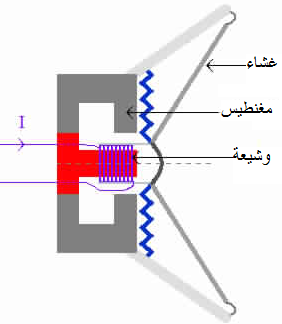 ملحوظة : مبدأ اشتغال الميكروفون هو عكس مبدأ اشتغال مكبر الصوت . 3- المحرك الكهربائي المغذى بتيار كهربائي مستمر.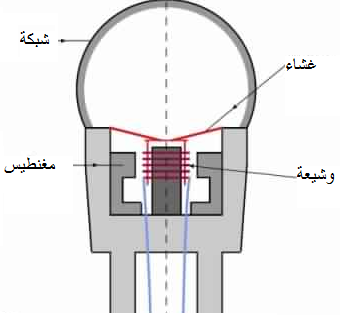 - يتكون المحرك الكهربائي المُغذى بتيار كهربائي مستمر أساسا من:انتهى